North Valleys Citizen Advisory Board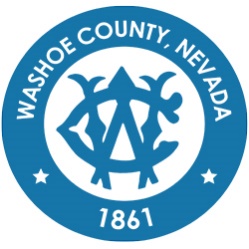 Minutes of the regular meeting of the North Valleys Citizen Advisory Board held on September 11th, 2023 at 6:00 P.M. North Valleys Library (1075 N Hills Blvd. Reno, NV 89506)CALL TO ORDER/ DETERMINATION OF QUORUM Teresa Aquila(absent), Wendy Leonard(absent), William Robinson(absent), Kelly Orr, Aaron Jennings(absent), Wanida BlackThe meeting started as a community meeting due to the lack of a quorum.PLEDGE OF ALLEGIANCE The pledge of allegiance was recited. GENERAL PUBLIC COMMENT – Comment heard under this item will be limited to three (3) minutes per person and may pertain to matters both on and off the agenda. The Citizen Advisory Board will also hear public comment during individual action items, with comment limited to three minutes per person. Comments are to be made to the CAB as a whole. Carly Hume – Carly wanted to inform the public about the installation of a book vending machine at the Sun Valley Community Center. Patricia Rosacci – They raised concerns about the lack of transportation for people without cars in the Cold Springs and Red Rock areas.PUBLIC SAFETY UPDATES – General community updates from public safety representatives; including but not limited to Truckee Meadows Fire Protection District, Washoe County Sheriff’s Office, and others as such. [Non-Action Item] The Washoe County Sheriff's Office -Fraud offenses targeting the elderly through telephone and email scams were discussed. The scam involves convincing victims to withdraw cash and deposit it into a Bitcoin machine, resulting in significant financial losses. The authorities are working on public announcements to raise awareness and caution against falling for such scams.Truckee Meadows Fire Protection District - The fire and rescue statistics for August were discussed. There were 254 incidents, including 8 fires, hazardous materials incidents, and EMS-related incidents. The staffing levels were reported to be good, with six probationary firemen completing their training successfully. The district's firefighters also provided support to other states and gained valuable experience. The fire restrictions have been lifted except for open burning. Citizen – Are there volunteer firefighters in Cold Springs?Answer – No, but there are some nearby. NORTHERN NEVADA PUBLIC HEALTH – Communications Manager Scott Oxarart to provide information on the Washoe County Health District’s official name change and branding - new name, same mission. [Non-Action Item] The rebranding of the Washoe County Health District to Northern Nevada Public Health was discussed. The purpose of the rebranding is to educate the community about the public health services available in Washoe County. The new name was officially launched with a media event held at the headquarters.The organization offers a wide range of services, including birth and death records, air quality management, environmental health permitting, disease investigation, inspections, and more. The organization underwent a name change and now operates under the name Northern Nevada Public Health (NNPH). They have a new website and logo.The name change was driven by the desire to remove Washoe County from the organization's name and emphasize that they serve Reno, Sparks, and Washoe County as a whole. The discussion highlights the presence of elected officials from various organizations, including Wash County, the City of Reno, the City of Sparks, UNR, the Governor's Office, and others. The COVID-19 pandemic increased public awareness of public health and the services provided by the organization. Our new website is nnph.org. Kelly Orr – For property management companies looking to certify their pools, would they still go through you?Answer – The health district are the ones who will continue to take care of this. You can contact Washoe 311 or call us directly. NEIGHBORHOOD DEVELOPMENT HUB – Staff to display the online HUB for review by the CAB members and/or attendees to determine if there are new or existing projects for discussion. Specific questions and feedback will be brought back to the appropriate staff for an announcement at the next CAB meeting. [Non-Action Item] The website presents applications in sequential order and includes information about review bodies and outcomes. The Neighborhood Development Hub is an extension of the planning division. The hub's website provides information about upcoming and previous meetings, as well as details about specific projects. The hub conducts meetings to inform the public about projects that require special use permits or involve zoning changes. The website allows users to view project details, submit feedback, and access audio or visual components of past meetings. The website also provides a map and allows users to explore different districts. The hub's website lists upcoming events and provides access to current applications and multi-district-affecting applications.BOARD MEMBER ANNOUNCEMENTS/REQUESTS/DISCUSSION — This item is limited to announcements, requests for future agenda items, or discussion by CAB members and/or commissioner [Non-Action Item] There were no requests or comments. GENERAL PUBLIC COMMENT – Comment heard under this item will be limited to three (3) minutes per person and may pertain to matters both on and off the agenda. The public is encouraged to submit a “Request to Speak” form to the Board chair. Comments are to be addressed to the Board as a whole. There was no public comment. ADJOURNMENTThe meeting ends at 6:52 pmMeeting SummaryIn the community meeting, Carly Hume informed attendees about the installation of a book vending machine at the Sun Valley Community Center, while Patricia Rosacci raised concerns about transportation for people without cars in certain areas. The Washoe County Sheriff's Office provided updates on staffing and dispatch calls in the North Valleys area. Fraud offenses targeting the elderly through telephone and email scams were discussed, with authorities working on public announcements to raise awareness. Fire and rescue statistics for August were discussed, with good staffing levels and support provided to other states. The rebranding of the Washoe County Health District to Northern Nevada Public Health was discussed, highlighting the array of services offered. The Neighborhood Development Hub, an extension of the planning division, conducts meetings and provides information about projects requiring special use permits or zoning changes on their website.
